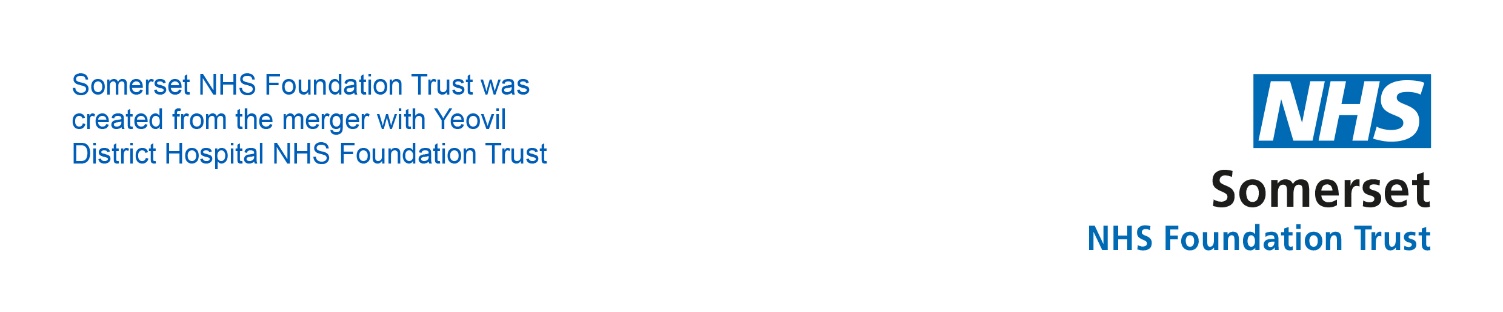 Learning Disability Specialist Health Team Referral FormEmail to: CTALDHealthReferrals@SomersetFT.nhs.ukPlease complete this referral form in FULL to avoid delay as it will be returned to you for further information.CLIENT DETAILSCLIENT DETAILSCLIENT DETAILSCLIENT DETAILSCLIENT DETAILSClient’s Name and Address:D.O.B.Client’s Name and Address:NHS No.Client’s GP, practice and Telephone No.Ethnicity:Client’s GP, practice and Telephone No.Client Tel No.Marital Status:Known Allergies/Adverse Reactions:Next of Kin: Name and Contact Details:Medical Diagnosis/es: Do they smoke?Do they have a Hospital Passport?Yes/No    Have they had an annual health check?Yes/No If yes, give date:Yes/No If yes, give date:REFERRER DETAILSREFERRER DETAILSREFERRER DETAILSREFERRER DETAILSREFERRER DETAILSReferred by:
name, role and postal address:Email address and Phone No:Referral date:FAMILY INVOLVEMENTFAMILY INVOLVEMENTFAMILY INVOLVEMENTFAMILY INVOLVEMENTFAMILY INVOLVEMENTWhat family involvement is there?What family involvement is there?If in residential care/supported living, how much involvement and updates do the family want/expect?If in residential care/supported living, how much involvement and updates do the family want/expect?REFERRAL REASONREFERRAL REASONREFERRAL REASONREFERRAL REASONREFERRAL REASONWhat are the current difficulties and what are you asking our service to provide? What are the current difficulties and what are you asking our service to provide? What are the current difficulties and what are you asking our service to provide? What are the current difficulties and what are you asking our service to provide? What are the current difficulties and what are you asking our service to provide? Other People Involved in Support e.g: social worker, day service, safeguarding, current medical investigations etc.Other People Involved in Support e.g: social worker, day service, safeguarding, current medical investigations etc.Other People Involved in Support e.g: social worker, day service, safeguarding, current medical investigations etc.Other People Involved in Support e.g: social worker, day service, safeguarding, current medical investigations etc.Other People Involved in Support e.g: social worker, day service, safeguarding, current medical investigations etc.Medical History: Including diagnosis of a Learning Disability, current and past medication, any physical health problems etc.Medication: Please complete this section in fullMedicationsMedical History: Including diagnosis of a Learning Disability, current and past medication, any physical health problems etc.Medication: Please complete this section in fullMedicationsMedical History: Including diagnosis of a Learning Disability, current and past medication, any physical health problems etc.Medication: Please complete this section in fullMedicationsMedical History: Including diagnosis of a Learning Disability, current and past medication, any physical health problems etc.Medication: Please complete this section in fullMedicationsMedical History: Including diagnosis of a Learning Disability, current and past medication, any physical health problems etc.Medication: Please complete this section in fullMedicationsACCOMMODATION – WHERE DO THEY LIVE?ACCOMMODATION – WHERE DO THEY LIVE?ACCOMMODATION – WHERE DO THEY LIVE?ACCOMMODATION – WHERE DO THEY LIVE?Private Accommodation, with familyResidential CareSupported LivingNursing Care WHO FUNDS THEIR SUPPORT?WHO FUNDS THEIR SUPPORT?WHO FUNDS THEIR SUPPORT?WHO FUNDS THEIR SUPPORT?Somerset Local AuthorityOther Local AuthoritySomerset CCGOther Health Funding Joint Health and Local AuthorityEMPLOYMENTEMPLOYMENTEMPLOYMENTEMPLOYMENTLong-term sick or disabledFull-time employmentPart-time EmploymentUnpaid, Voluntary workPOWER OF ATTORNEYPOWER OF ATTORNEYPOWER OF ATTORNEYPOWER OF ATTORNEYDoes the person have a Power of Attorney?Yes/No     Yes/No     Yes/No     If YES, is this for Health and Wellbeing and/or for Property and Finances?